ПОСТАНОВЛЕНИЕАДМИНИСТРАЦИИ СЕЛЬСКОГО ПОСЕЛЕНИЯ                     МАЗЕЙСКИЙ СЕЛЬСОВЕТ                                                        ДОБРИНСКОГО МУНИЦИПАЛЬНОГО РАЙОНАЛИПЕЦКОЙ ОБЛАСТИ10.02.2011г.	с. Мазейка	№ 6Об утверждении  Положения  о проведении  проверки  достоверности и полноты сведений о доходах, об имуществе и обязательствах имущественного характера муниципальных служащих сельского поселения Мазейский сельсовет Добринского муниципального района, их супруги(супруга)  и несовершеннолетних детей , а также лиц, претендующих на замещение должностей муниципальной службы в администрации сельского поселения Мазейский сельсовет  Добринского муниципального района .В соответствии с Федеральным законом от 2 марта 2007 года N 25-ФЗ "О муниципальной службе в Российской Федерации", Федеральным законом от 25 декабря 2008 года N 273-ФЗ "О противодействии коррупции". Указом Президента Российской Федерации от 21 сентября 2009 года N 1065 "О проверке достоверности и полноты' сведений, представляемых гражданами, претендующими на замещение должностей федеральной государственной службы,  и федеральными государственными служащими, и соблюдения федеральными государственными служащими требований к служебном}1 поведению", администрация  сельского поселения Мазейский  сельсовет Добринского муниципального районаПостановляет:1.Утвердить Положение о проведении проверки достоверности и полноты сведений о доходах, об имуществе и обязательствах имущественного характера муниципальных служащих сельского поселения Мазейский сельсовет Добринского муниципального района, их супруги (супруга) и  несовершеннолетних детей, а также лиц, претендующих на замещение должностей муниципальной службы в администрации сельского поселения Мазейский сельсовет Добринского муниципального района.  2.Настоящее постановление вступает в силу со дня его официального  обнародования 3.Контроль за исполнением настоящего постановления возложить на главу сельского поселения Мазейский сельсовет. Глава администрации  сельского                                                                             поселения  Мазейский сельсовет                                        Н.И.Тимирев      Приложение                                                                                                                                                                                     к постановлению главы  администрации                                                                                                                                           сельского   поселения Мазейский сельсовет  от 10.09.2011 № 6                                                                                                                                                                                                                                                                                                                          ПОЛОЖЕНИЕО ПРОВЕДЕНИИ ПРОВЕРКИ ДОСТОВЕРНОСТИИ ПОЛНОТЫ СВЕДЕНИЙ О ДОХОДАХ, ОБ ИМУЩЕСТВЕ И ОБЯЗАТЕЛЬСТВАХИМУЩЕСТВЕННОГО ХАРАКТЕРА  МУНИЦИПАЛЬНЫХСЛУЖАЩИХ  СЕЛЬСКОГО ПОСЕЛЕНИЯ МАЗЕЙСКИЙ СЕЛЬСОВЕТ ДОБРИНСКОГО МУНИЦИПАЛЬНОГО РАЙОНА, ИХ СУПРУГИ (СУПРУГА)И НЕСОВЕРШЕННОЛЕТНИХ ДЕТЕЙ, А ТАКЖЕ ЛИЦ, ПРЕТЕНДУЮЩИХНА ЗАМЕЩЕНИЕ ДОЛЖНОСТЕЙ МУНИЦИПАЛЬНОЙ СЛУЖБЫВ АДМИНИСТРАЦИИ  СЕЛЬСКОГО ПОСЕЛЕНИЯ МАЗЕЙСКИЙ СЕЛЬСОВЕТ ДОБРИНСКОГО МУНИЦИПАЛЬНОГО РАЙОНА. 1.	Настоящим Положением определяется порядок осуществления проверки
достоверности и полноты сведений о доходах, об имуществе и обязательствах
имущественного характера:а)	гражданами, претендующими на замещение должностей муниципальной службы ( далее –граждане ),          б)	муниципальными служащими сельского поселения (далее - муниципальные служащие),          2.	Проверка достоверности и полноты сведений о доходах, об имуществе и
обязательствах имущественного характера, представляемых гражданами и
муниципальными служащими, осуществляется по решению главы сельского поселения .Решение принимается отдельно в отношении каждого гражданина или муниципального служащего и оформляется в письменной форме.3.	 Лицо, ответственное за ведение кадровой работы администрации сельского поселения по решению главы администрации сельского поселения  осуществляет проверку:а)	достоверности и полноты сведений о доходах, об имуществе и обязательствах
имущественного характера, представляемых гражданами;б)	достоверности и полноты сведений о доходах, об имуществе и обязательствах
имущественного характера, представляемых муниципальными служащими, назначение и
освобождение которых осуществляется соответствующим должностным лицом.Основанием для проверки является письменно оформленная информация о представлении гражданином или муниципальным служащим недостоверных или неполных сведений.Информация, предусмотренная пунктом 4 настоящего Положения, может быть представлена:а)	правоохранительными и налоговыми органами;б)	постоянно действующими руководящими органами политических партий и
зарегистрированных в соответствии с законом иных общероссийских общественных
объединений, не являющихся политическими партиями;в)	Общественной палатой Добринского муниципального района.Информация анонимного характера не может служить основанием для, проведения проверки.Проверка осуществляется в срок, не. превышающий 60 дней со дня принятия решения о ее проведении. Срок проверки может быть продлен до 90 дней лицом. принявшим решение о ее проведении.Лицо, ответственное за ведение кадровой работы  осуществляют проверку:а)	самостоятельно;б)	путем направления запроса в федеральные органы исполнительной власти,
уполномоченные на осуществление оперативно -розыскной деятельности.Запрос в федеральные органы исполнительной власти, уполномоченные на осуществление оперативно -розыскной деятельности, направляется за подписью главы администрации сельского поселения;9.	Запрос главы сельского поселения  о проведении
оперативно-розыскных мероприятий в отношении муниципальных служащих
сельского поселения оформляется на основании поступившей к нему информации,
предусмотренной пунктом 5 настоящего Положения.         10.	При осуществлении проверки, предусмотренной подпунктом "а" пункта 8
настоящего Положения, должностное лицо администрации сельского поселения  по кадровой службы (лицо- ответственное за ведение кадровой работы) вправе:а)	проводить беседу с гражданином или муниципальным служащим;б)	изучать представленные гражданином или муниципальным служащим
дополнительные материалы;в)	получать от гражданина или муниципального служащего пояснения по
представленным им материалам;г)	направлять в установленном порядке запрос в органы прокуратуры Российской
Федерации, иные федеральные государственные органы (кроме федеральных органов
исполнительной власти, уполномоченных на осуществление оперативно-розыскной
деятельности), государственные органы субъектов • Российской Федерации.
территориальные органы федеральных государственных органов, органы местного
самоуправления, на предприятия, в учреждения, организации и общественные
объединений (далее - государственные органы и организации) об имеющихся у них
сведениях о доходах, об имуществе и обязательствах имущественного характера
гражданина или муниципального служащего, его супруги (супруга;; и
несовершеннолетних детей;д)	наводить справки у физических лиц и получать от них информацию с их согласия.11.	В запросе, предусмотренном подпунктом "г" пункта 10 настоящего Положения.
указываются:а)	фамилия, имя, отчество руководителя государственного органа или организации, в
которые направляется запрос;б)	нормативный правовой акт, на основании которого направляется запрос;в)	фамилия, имя, отчество, дата и место рождения, место регистрации, жительства и
(или) пребывания, должность и место работы (службы) гражданина или муниципального
служащего, его супруги (супруга) и несовершеннолетних детей, сведения о доходах, об
имуществе и обязательствах имущественного характера которых проверяются;г)	содержание и объем сведений, подлежащих проверке;д)	срок представления запрашиваемых сведений;е)	фамилия, инициалы и номер телефона муниципального служащего.
подготовившего запрос.В запросе о проведении оперативно-розыскных мероприятий помимо сведений, перечисленных в пункте 11 настоящего Положения, указываются сведения, послужившие основанием для проверки, государственные органы и организации, в которые направлялись (направлены) запросы, и вопросы, которые в них ставились, дается ссылка на пункт 7 части второй статьи 7 и часть девятую статьи 8 Федерального закона "Об оперативно-розыскной деятельности". Лицо. ответственное за ведение кадровой работы администрации сельского поселения  обеспечивают:а)	уведомление в письменной форме муниципального служащего о начале в
отношении его проверки и разъяснение ему содержания подпункта "б" настоящего пункта
- в течение двух рабочих дней со дня получения соответствующего решения;б)	проведение в случае обращения муниципального служащего беседы с ним. в ходе
которой он должен быть проинформирован о том, какие сведения, представляемые им в
соответствии с настоящим Положением, подлежат проверке, - в течение семи рабочих
дней со дня обращения муниципального служащего, а при наличии уважительной
причины - в срок, согласованный с муниципальным служащим.По окончании проверки лицо ответственное за ведение кадровой работы администрации сельского поселения обязаны ознакомить муниципального служащего с результатами проверки с соблюдением законодательства Российской Федерации о государственной тайне.Муниципальный служащий вправе:а)	давать пояснения в письменной форме:в ходе проверки;по вопросам, указанным в подпункте "б" пункта 13 настоящего Положения;по результатам проверки;б)	представлять дополнительные материалы и давать по ним пояснения в
письменной форме;в)	обращаться к лицу, ответственному заведение кадровой работы администрации сельского поселения с подлежащим удовлетворению ходатайством о проведении с
ним беседы по вопросам, указанным в подпункте "б" пункта 13 настоящего Положения.Пояснения, указанные в пункте 15 настоящего Положения, приобщаются к материалам проверки.На период проведения проверки муниципальный служащий может быть отстранен от замещаемой должности муниципальной службы администрации сельского полселения на срок, не превышающий 60 дней со дня принятия решения о ее проведении. Указанный срок может  быть продлен до 90 дней лицом, принявшим решение о проведении проверки.На период отстранения муниципального служащего от замещаемой должности муниципальной службы  денежное содержание по замещаемой им должности сохраняется.Лицо, ответственное за ведение кадровой работы  представляет лицу, принявшему решение о проведении проверки, доклад о ее результатах.Сведения о результатах проверки с письменного согласия лица, принявшего решение о ее проведении, представляются  лицом, ответственным за ведение кадровой работы  с одновременным уведомлением об этом гражданина или муниципального служащего, в отношении которых проводилась проверка, правоохранительным и налоговым . органам, постоянно действующим руководящим органам политических партий и зарегистрированных в соответствии с законом иных общероссийских общественных объединений, не являющихся политическими партиями, и Общественной палате Добринского муниципального района. представившим информацию, явившуюся основанием для проведения проверки, с соблюдением законодательства Российской Федерации о персональных данных и государственной тайне.При установлении в ходе проверки обстоятельств, свидетельствующих о наличии признаков преступления или административного правонарушения, материалы об этом представляются в государственные органы в соответствии с их компетенцией.Подлинники справок о доходах, об имуществе и обязательствах имущественного характера приобщаются к личным делам.Материалы проверки и копии справок о доходах, об имуществе и обязательствах имущественного характера хранятся в администрации сельского поселения   у лица, ответственного за ведение кадровой работы  в течение трех лет со дня ее окончания, после чего передаются в архив.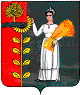 